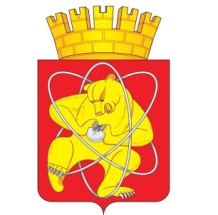 Городской округ «Закрытое административно – территориальное образование  Железногорск Красноярского края»АДМИНИСТРАЦИЯ ЗАТО  г. ЖЕЛЕЗНОГОРСКПОСТАНОВЛЕНИЕ17.01. 2022                                                                                                              49г. ЖелезногорскО внесении изменений в постановление Администрации ЗАТО г. Железногорск от 16.11.2010 № 1856 «Об обеспечении доступа к информации о деятельности Администрации ЗАТО г. Железногорск»В соответствии с Федеральным законом от 09.02.2009 № 8-ФЗ "Об обеспечении доступа к информации о деятельности государственных органов и органов местного самоуправления", в соответствии с Постановлением Администрации ЗАТО                              г. Железногорск от 20.05.2020 № 898 "Об определении официального сайта городского округа "Закрытое административно-территориальное образование Железногорск Красноярского края" в информационно-телекоммуникационной сети Интернет для размещения официальной информации", руководствуясь Уставом ЗАТО Железногорск, ПОСТАНОВЛЯЮ:Внести в приложение № 2 к постановлению Администрации ЗАТО                           г. Железногорск от 16.11.2010 № 1856 «Об обеспечении доступа к информации о деятельности Администрации ЗАТО г. Железногорск» следующие изменения:Дополнить столбец «Ответственные за предоставление информации» подпункта 5.1. словами «руководители структурных подразделений».Дополнить столбец «Ответственные за предоставление информации» пункта 6 словами «главный специалист по взаимодействию с общественными объединениями и молодежной политике Администрации».Руководителю Управления внутреннего контроля Администрации ЗАТО                          г. Железногорск  (Е.Н. Панченко) довести настоящее постановление до сведения населения через газету «Город и горожане».Отделу общественных связей Администрации ЗАТО г. Железногорск                                          (И.С. Архипова) разместить настоящее постановление на официальном сайте городского округа «Закрытое административно-территориальное образование Железногорск Красноярского края» в информационно-телекоммуникационной сети «Интернет».Контроль над исполнением настоящего постановления оставляю за собой.Настоящее постановление вступает в силу после его официального опубликования. Исполняющий обязанности Главы ЗАТО г. Железногорск                 А.А. Сергейкин